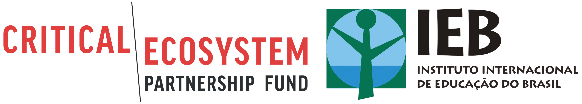 Modelo de Carta de Intenção (CDI) - Pequenos Apoios Hotspot de Biodiversidade do Cerrado Seção 1 - Resumo do Projeto Seção 2 - Localização do ProjetoEm todas as regiões nas quais o CEPF investe, suas doações são orientadas por um Perfil do Ecossistema que define as prioridades de conservação em escalas de Corredores de Biodiversidade e de Áreas Chave de Biodiversidade (KBAs na sigla em inglês).  Nas perguntas a seguir, faça a identificação exata do seu projeto em detalhes.Seção 3 - Detalhes do ProjetoGerente do Projeto3.4 Resumo Executivo do projeto Escrever aqui. 3.5 Justificativa do Projeto Escrever aqui. 3.6 Relevância do local do projeto Escrever aqui. 3.7 Vínculo com a Direção Estratégica e com a Prioridade de Investimento Escrever aqui. 3.8 Abordagem metodológicaEscrever aqui. 3.9 Impactos desejados Escrever aqui.  3.10 Contribuição para o Marco Lógico do CEPF Escrever aqui. 3.11 Incidência Política e Influência em Políticas Públicas: Como resultado direto, o projeto deseja criar, revisar, influenciar ou implementar políticas públicas no Cerrado? SIM ou NÃO3.12 Incidência Política e Influência em Políticas Públicas: Se marcou SIM para a resposta anterior, informe a(s) política(s) e explique como o projeto criará, revisará, influenciará ou implementará essa(s) política(s) pública(s) para a conservação do Cerrado.  Se marcou NÃO, responder N/A. Escrever aqui. 3.13 Riscos PotenciaisEscrever aqui. 3.14 Manutenção do projeto no longo prazoEscrever aqui. 3.15 Parceiros de execuçãoListe todas as OUTRAS organizações que estarão também envolvidas na execução do projeto. Máximo total de 2190 caracteres.3.16 Outros atores do projeto. Liste todos os OUTROS atores (indivíduos, grupos e/ou organizações) que se beneficiarão ou que poderão influenciar os resultados do projeto. Máximo total de 2190 caracteres.Seção 4 - Organização ProponenteA organização proponente é aquela que assinará o contrato de doação com o IEB/CEPF, receberá o recurso e estará responsável por fazer a gestão da concessão.4.29 Breve histórico da organização  Escrever aqui.4.30 Pontos Fortes da OrganizaçãoEscrever aqui.Seção 5 - ElegibilidadeSão ELEGÍVEIS ao CEPF: 1) Sociedade civil - SÃO elegíveis grupos e associações comunitárias, organizações não governamentais, institutos de pesquisa e outras organizações da sociedade civil; organizações da sociedade civil tanto locais quanto internacionais. O CEPF acolhe especialmente candidaturas de organizações locais e de base (por exemplo, organizações de povos indígenas e tradicionais, associações de mulheres e jovens, e organizações sem fins lucrativos).2) Empresas privadas - SÃO elegíveis também empresas privadas;3) Indivíduos - SÃO elegíveis somente se associados a uma organização proponente que seja a gestora dos recursos; 4) Governo - Órgãos governamentais e instituições controladas pelo governo NÃO SÃO ELEGÍVEIS a recursos do CEPF. Empresas públicas, órgãos ou instituições do governo, universidades públicas PODEM SER ELEGÍVEIS SOMENTE SE puderem demonstrarem que:I. têm uma personalidade jurídica independente de qualquer agência ou ator governamental. (No caso de universidades, podem ser elegíveis por meio de uma fundação ou um instituto de pesquisa);II. têm mandato para solicitar e receber fundos privados; eIII. não podem invocar o seu direito de imunidade soberana.Organização recebedora dos recursos do CEPF deve ter sua própria conta bancária e deve estar autorizada, ao abrigo da legislação nacional relevante, a receber contribuições beneficentes.Responda SIM ou NÃO às questões abaixo, justificando brevemente cada resposta POSITIVA. Seção 6 – SalvaguardasTodos os recebedores de recursos do CEPF (pequenos ou grandes projetos) devem cumprir integralmente as exigências de Salvaguardas Ambientais e Sociais. O CEPF tem a obrigação de avaliar todas as propostas para determinar se as salvaguardas precisam ser acionadas e, em caso afirmativo, se medidas de mitigação apropriadas precisam ou não ser incluídas na concepção e implementação do projeto. A Política de Salvaguardas do CEPF tem os seguintes objetivos: 1) Informar tomadores de decisão sobre a natureza dos riscos e oportunidades ambientais e sociais que os projetos apresentam; 2) Garantir que os projetos sejam ambientalmente e socialmente seguros: i) evitar/mitigar impactos negativos e ii) promover impactos positivos; e 3) Aumentar a transparência e a participação das partes interessadas nos processos de tomada de decisão.Nesta etapa de preenchimento do formulário da Carta de Intenção é feito um exercício inicial de levantamento de informações que definirá a necessidade de acionar ou não as salvaguardas, caso o projeto seja selecionado.   Responda SIM ou NÃO às questões abaixo, justificando brevemente cada resposta POSITIVA.Salvaguardas AmbientaisSalvaguardas SociaisControle de PragasSaúde e SegurançaPatrimônio CulturalSeção 7: Orçamento do ProjetoA planilha de orçamento deve ser preenchida em formato Excel e o modelo está disponível na seção “Material Suplementar” deste edital.O arquivo deve ser enviado junto com a proposta no e-mail: cepfcerrado@iieb.org.br1.1 Título do Projeto1.2 Tipo de apoio1.3 Organização proponente1.4 Direção Estratégica1.5 Prioridade de Investimento1.6 Meta(s) do CEPF1.7 Objetivo Geral do Projeto1.8 Beneficiários1.9 Localização 1.10 Período de duração (meses) 1.11 Data de Início1.12 Data de Término1.13 Valor solicitado ao CEPF (R$) 1.14 Valor total (R$) 2.1 Hostspot da Biodiversidade 2.2 País2.3 Corredor(es) da Biodiversidade2.4 Outros Corredores2.5 KBA(s)2.6 Unidade da Federação 2.7 Município(s) 2.8 UC(s), TI(s), APA(s)2.9 Link de localização 2.10 Mapa do projeto 3.1 Nome Completo3.2 E-mail3.3 TelefoneNome do ParceiroE-mail/TelefoneFunção no ProjetoNome do atorE-mail/TelefoneBenefício/Influência4.1 Nome legal da organização candidata4.2 Nome curto ou sigla 4.3 Missão institucional 4.4 Tipo de organização4.5 Categoria da organizaçãoGrupo ou organização comunitáriaOrganização não governamental Empresa privada Fundação Acadêmica Instituição de PesquisaOutra organização da sociedade civil 4.6 Status da organização4.7 Ano de fundação da organização4.8 Número de funcionários permanentes4.9 DDD + Telefone4.10 Código de telefone do país4.11 Endereço do site4.12 E-mail oficial4.13 Título do representante legal4.14 Nome completo do representante legal4.15 País 4.16 DDD + Telefone4.17 Código de telefone do país4.18 E-mail do representante4.19 Endereço físico da organização4.20 Cidade4.21 Unidade da Federação4.22 País4.23 Código Postal4.24 Endereço de correspondência 4.25 Cidade4.26 Unidade da Federação4.27 País4.28 Código PostalItemSimNãoJustifique5.1 Você representa um órgão/agência/empresa governamental? Ou sua organização é controlada pelo Estado?5.2 Se sua organização é um órgão/agência/empresa Estatal ou instituição de propriedade do governo, você afirma claramente que a organização tem uma personalidade jurídica independente de qualquer órgão/agência/empresa governamental?5.3 Se sua organização é um órgão/agência/empresa Estatal ou instituição de propriedade do governo, você afirma claramente que a organização tem mandato para solicitar e receber fundos privados?5.4 Se sua organização é um órgão/agência/empresa Estatal ou instituição de propriedade do governo, você afirma claramente que a organização não pode invocar o seu direito de imunidade soberana?ItemSimNãoJustifique6.1 O projeto proposto envolve atividades que tenham a probabilidade de causar impactos adversos sobre o meio ambiente?6.2 O projeto proposto contribuirá com qualquer construção ou recuperação de estrutura física?6.3 O projeto proposto contribuirá com alguma construção de trilhas?6.4 O projeto proposto exigirá que você ou sua equipe interajam com animais vivos?6.5 O projeto proposto contribuirá com atividades florestais?ItemSimNãoJustifique6.6 O projeto proposto contribuirá com atividades em área frequentada ou habitada por Povos Indígenas e/ou outras Populações Tradicionais?6.7 Algum impacto da proposta afetará negativamente os meios de vida de Povos Indígenas e/ou outras Populações Tradicionais, seja na área do projeto ou em outro local?6.8 O projeto proposto envolve atividades que tenham a probabilidade de causar impactos adversos sobre comunidades locais?6.9 O projeto proposto resultará na gestão fortalecida de uma área protegida a ponto de restringir o acesso a esta e aos seus recursos por comunidades vizinhas?6.10 O projeto proposto resultará na redução ou restrição aos recursos de uma área protegida?6.11 O projeto proposto resultará em remoção ou expulsão de pessoas de uma área protegida?ItemSimNãoJustifique6.12 O projeto envolverá o uso de herbicidas, pesticidas, inseticidas ou quaisquer outros venenos?6.13 O projeto proposto pagará pela fabricação, aquisição, transporte, aplicação, armazenamento ou descarte de pesticidas, incluindo os custos de materiais, equipamentos e mão de obra?6.14 O projeto proposto pagará pelo planejamento, gestão ou supervisão de trabalho que envolva o uso geral de pesticidas ou controle animal conforme descrito nos tópicos acima?ItemSimNãoJustifique6.15 O projeto proposto terá atividades que possam impactar a saúde do pessoal do projeto ou de quaisquer outras pessoas associadas ao projeto?6.16 O projeto proposto terá atividades que possam impactar a segurança do pessoal do projeto ou de quaisquer outras pessoas associadas ao projeto?ItemSimNãoJustifique6.17 O projeto envolverá a remoção ou alteração de quaisquer elementos do patrimônio cultural (definidos como objetos, localidades, estruturas móveis ou imóveis e recursos e paisagens naturais que tenham significância cultural arqueológica, paleontológica, histórica, arquitetônica, religiosa, estética ou outra)?